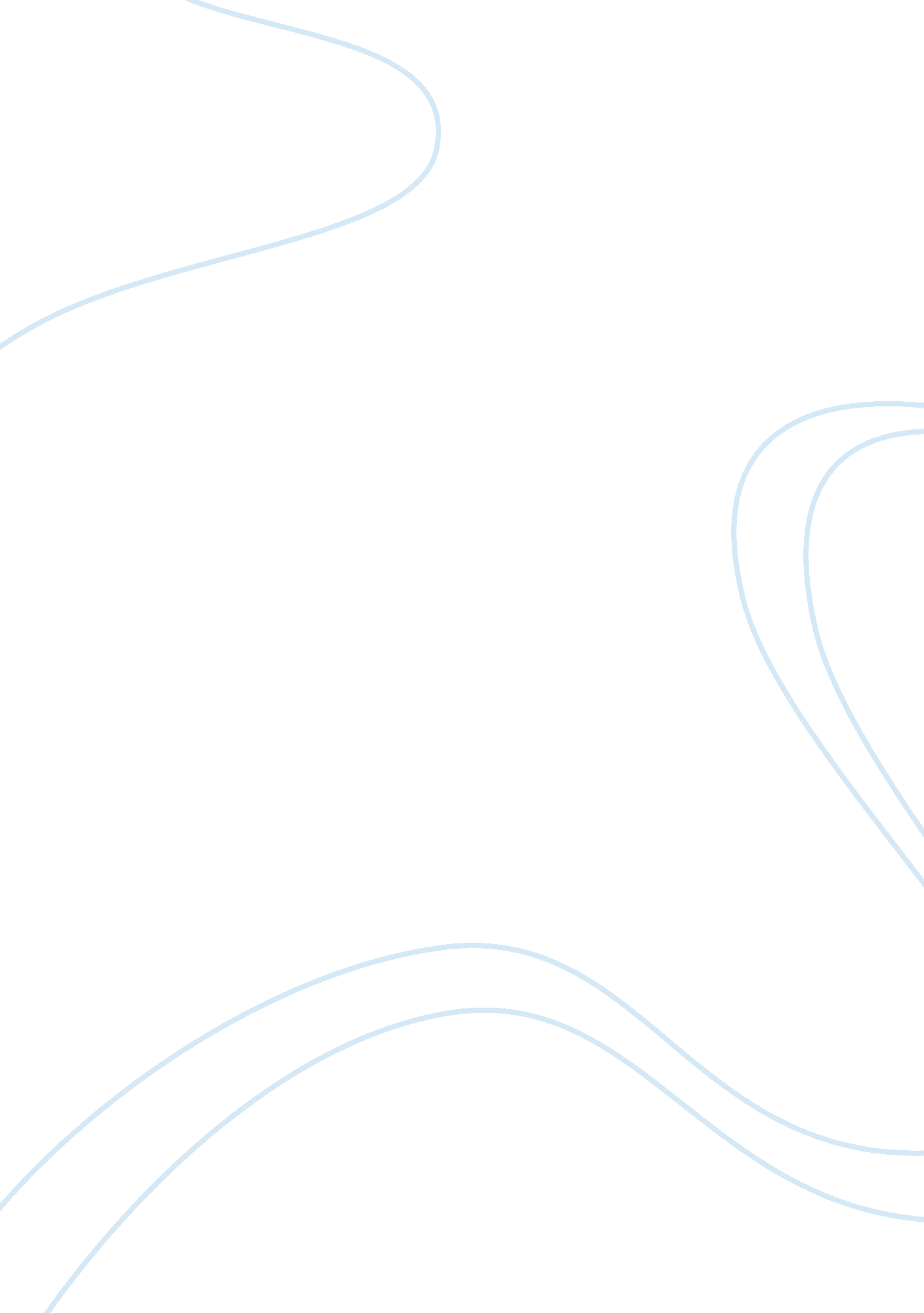 Sample position paper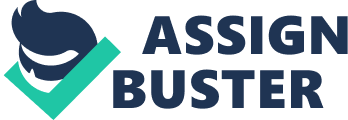 The island is called Kankakee in Japan and Oddity in China. The territorial dispute was botched in 2012 by Tokyo, led at the time by the now- discredited Democratic Party of Japan. Reacting to China's increasingly intrusive presence in the waters around the Japanese-administered islands, and fearing that maverick former Tokyo Governor Shinto Ashier would carry through his threat to purchase the islands, then-Prime Minister Whooshing Nodal nationalized several of the islands after buying them from heir private owners in September 2012. China responded instantly with anti- Japanese riots and a freezing of diplomatic relations. Chinese patrol vessels and fishing boats began tense face-offs with Japan's Coast Guard. Within months, both nations' air forces began more active aerial patrols. One year and two months ago, China upped the ante by flying surveillance drones in such contested airspace. Japan responded by saying it would shoot down any drone that refused to leave the skies above the islands. Beijing says that any attack on its drones would be an act of war. In another sign of high tensions in North East Asia, Japan announced that it scrambled fighter jets on the 7th January 2014 to head off a Chinese civilian aircraft near disputed islands. The Y-12 propeller plane entered Japan's air defense identification zone CADIS), but not the airspace around the Kankakee islets, before heading back to China. The incident is the first reported since China announced its own ADZ last November in the East China Sea, including the disputed islands, provoking an aggressive response from both the United States and Japan. The Obama administration immediately declared that US military aircraft would ignore the new Chinese protocols and flew nuclear-capable 8-52 bombers through the zone without informing Chinese authorities. US allies Japan and South Korea followed suit, raising the danger that an error or miscalculation could lead to a clash with the potential for escalation into an open conflict. The warfare is still continued and Japan did boost their defense budget. Controlling the use of drones for warfare is only in the hands of the nation's leaders. China's ambassador has accused Japan's Prime Minister, Shinto Abe, f " raising the specter of militarism" and putting his country on a " perilous path" that could threaten global peace. Lie Gaming said Abe, who has challenged the widely held view that Japan was an aggressor in the second world war, had contributed to a dramatic rise in tensions in north-east Asia with his hawkish policies and a recent visit to a controversial war shrine. The international community, Lie warned, should remain on a " high alert". Relations between China and Japan - which enjoy expansive trade ties - have reached their lowest point in decades over competing claims to the Kankakee islands in the East China Sea, which are administered by Japan but also claimed by China. 